ЗАКЛЮЧЕНИЕпо результатам проведения экспертизы нормативных правовых актов (их проектов) в целях выявления в них коррупционных фактов	Общим отделом администрации Беноковского сельского поселения в соответствии со статьей 6 Федерального закона от 25 декабря 2008 года                    № 273-ФЗ «О противодействии коррупции», Федеральным законом от 17 июля 2009 года № 172-ФЗ «Об антикоррупционной экспертизе нормативных правовых актов и проектов нормативных правовых актов, Постановлением Правительства РФ от 26 февраля 2010 года № 96 «Об антикоррупционной экспертизе нормативных правовых актов и проектов нормативных правовых актов», Законом Краснодарского края от 23 июня 2009 года № 1798-КЗ              «О противодействии коррупции в Краснодарском крае», Постановлением главы  Администрации (губернатора) Краснодарского края от 7 мая 2009 года    № 350 «Об экспертизе нормативных правовых актов исполнительных органов государственной власти Краснодарского края  и нормативных правовых актов исполнительных органов государственной власти Краснодарского края на коррупционность», Постановлением администрации Беноковского сельского поселения Мостовского района от 17 октября 2016 года  № 156                                       «Об экспертизе нормативно правовых актов и проектов нормативно правовых актов администрации Беноковского сельского поселения Мостовского района» проведена экспертиза решения Совета Беноковского сельского поселения Мостовского района № 30 от 28 февраля 2020 года «О внесении изменений в решение Совета Беноковского сельского поселения от 26 декабря 2019 года № 23 «О бюджете  Беноковского  сельского  поселения Мостовского района на 2020 год», внесенного главой администрации Беноковского сельского поселения Мостовского района.В представленном решении не выявлены коррупционные факторы.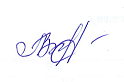 Руководитель уполномоченного органа,Начальник общего отдела                                                                      А.В.Фролова